DARM-BLWR-005.docx (Formerly ARM-LWR-471)DARM-BLWR-005.docx (Formerly ARM-LWR-471)DARM-BLWR-005.docx (Formerly ARM-LWR-471)DARM-BLWR-005.docx (Formerly ARM-LWR-471)DARM-BLWR-005.docx (Formerly ARM-LWR-471)DARM-BLWR-005.docx (Formerly ARM-LWR-471)DARM-BLWR-005.docx (Formerly ARM-LWR-471)DARM-BLWR-005.docx (Formerly ARM-LWR-471)DARM-BLWR-005.docx (Formerly ARM-LWR-471)DARM-BLWR-005.docx (Formerly ARM-LWR-471)DARM-BLWR-005.docx (Formerly ARM-LWR-471)DARM-BLWR-005.docx (Formerly ARM-LWR-471)DARM-BLWR-005.docx (Formerly ARM-LWR-471)DARM-BLWR-005.docx (Formerly ARM-LWR-471)DARM-BLWR-005.docx (Formerly ARM-LWR-471)DARM-BLWR-005.docx (Formerly ARM-LWR-471)DARM-BLWR-005.docx (Formerly ARM-LWR-471)DARM-BLWR-005.docx (Formerly ARM-LWR-471)DARM-BLWR-005.docx (Formerly ARM-LWR-471)DARM-BLWR-005.docx (Formerly ARM-LWR-471)DARM-BLWR-005.docx (Formerly ARM-LWR-471)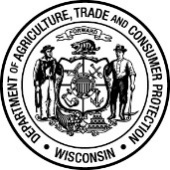 Wisconsin Department of Agriculture, Trade and Consumer ProtectionDivision of Agricultural Resource ManagementP.O. Box 8911Madison, WI 53708-8911(608) 224-4611Wisconsin Department of Agriculture, Trade and Consumer ProtectionDivision of Agricultural Resource ManagementP.O. Box 8911Madison, WI 53708-8911(608) 224-4611Wisconsin Department of Agriculture, Trade and Consumer ProtectionDivision of Agricultural Resource ManagementP.O. Box 8911Madison, WI 53708-8911(608) 224-4611Wisconsin Department of Agriculture, Trade and Consumer ProtectionDivision of Agricultural Resource ManagementP.O. Box 8911Madison, WI 53708-8911(608) 224-4611Wisconsin Department of Agriculture, Trade and Consumer ProtectionDivision of Agricultural Resource ManagementP.O. Box 8911Madison, WI 53708-8911(608) 224-4611Wisconsin Department of Agriculture, Trade and Consumer ProtectionDivision of Agricultural Resource ManagementP.O. Box 8911Madison, WI 53708-8911(608) 224-4611Wisconsin Department of Agriculture, Trade and Consumer ProtectionDivision of Agricultural Resource ManagementP.O. Box 8911Madison, WI 53708-8911(608) 224-4611Wisconsin Department of Agriculture, Trade and Consumer ProtectionDivision of Agricultural Resource ManagementP.O. Box 8911Madison, WI 53708-8911(608) 224-4611Wisconsin Department of Agriculture, Trade and Consumer ProtectionDivision of Agricultural Resource ManagementP.O. Box 8911Madison, WI 53708-8911(608) 224-4611Wisconsin Department of Agriculture, Trade and Consumer ProtectionDivision of Agricultural Resource ManagementP.O. Box 8911Madison, WI 53708-8911(608) 224-4611Wisconsin Department of Agriculture, Trade and Consumer ProtectionDivision of Agricultural Resource ManagementP.O. Box 8911Madison, WI 53708-8911(608) 224-4611Wisconsin Department of Agriculture, Trade and Consumer ProtectionDivision of Agricultural Resource ManagementP.O. Box 8911Madison, WI 53708-8911(608) 224-4611Wisconsin Department of Agriculture, Trade and Consumer ProtectionDivision of Agricultural Resource ManagementP.O. Box 8911Madison, WI 53708-8911(608) 224-4611Wisconsin Department of Agriculture, Trade and Consumer ProtectionDivision of Agricultural Resource ManagementP.O. Box 8911Madison, WI 53708-8911(608) 224-4611Wisconsin Department of Agriculture, Trade and Consumer ProtectionDivision of Agricultural Resource ManagementP.O. Box 8911Madison, WI 53708-8911(608) 224-4611Wisconsin Department of Agriculture, Trade and Consumer ProtectionDivision of Agricultural Resource ManagementP.O. Box 8911Madison, WI 53708-8911(608) 224-4611Wisconsin Department of Agriculture, Trade and Consumer ProtectionDivision of Agricultural Resource ManagementP.O. Box 8911Madison, WI 53708-8911(608) 224-4611Wisconsin Department of Agriculture, Trade and Consumer ProtectionDivision of Agricultural Resource ManagementP.O. Box 8911Madison, WI 53708-8911(608) 224-4611Wisconsin Department of Agriculture, Trade and Consumer ProtectionDivision of Agricultural Resource ManagementP.O. Box 8911Madison, WI 53708-8911(608) 224-4611Wisconsin Department of Agriculture, Trade and Consumer ProtectionDivision of Agricultural Resource ManagementP.O. Box 8911Madison, WI 53708-8911(608) 224-4611Farmland Preservation Agreement Application FormFarmland Preservation Agreement Application FormFarmland Preservation Agreement Application FormFarmland Preservation Agreement Application FormFarmland Preservation Agreement Application FormFarmland Preservation Agreement Application FormFarmland Preservation Agreement Application FormFarmland Preservation Agreement Application FormFarmland Preservation Agreement Application FormFarmland Preservation Agreement Application FormFarmland Preservation Agreement Application FormFarmland Preservation Agreement Application FormFarmland Preservation Agreement Application FormFarmland Preservation Agreement Application FormFarmland Preservation Agreement Application FormFarmland Preservation Agreement Application FormFarmland Preservation Agreement Application FormFarmland Preservation Agreement Application FormFarmland Preservation Agreement Application FormFarmland Preservation Agreement Application FormFarmland Preservation Agreement Application FormFarmland Preservation Program (ch. 91, Wis. Stats.)Farmland Preservation Program (ch. 91, Wis. Stats.)Farmland Preservation Program (ch. 91, Wis. Stats.)Farmland Preservation Program (ch. 91, Wis. Stats.)Farmland Preservation Program (ch. 91, Wis. Stats.)Farmland Preservation Program (ch. 91, Wis. Stats.)Farmland Preservation Program (ch. 91, Wis. Stats.)Farmland Preservation Program (ch. 91, Wis. Stats.)Farmland Preservation Program (ch. 91, Wis. Stats.)Farmland Preservation Program (ch. 91, Wis. Stats.)Farmland Preservation Program (ch. 91, Wis. Stats.)Farmland Preservation Program (ch. 91, Wis. Stats.)Farmland Preservation Program (ch. 91, Wis. Stats.)Farmland Preservation Program (ch. 91, Wis. Stats.)Farmland Preservation Program (ch. 91, Wis. Stats.)Farmland Preservation Program (ch. 91, Wis. Stats.)Farmland Preservation Program (ch. 91, Wis. Stats.)Farmland Preservation Program (ch. 91, Wis. Stats.)Farmland Preservation Program (ch. 91, Wis. Stats.)Farmland Preservation Program (ch. 91, Wis. Stats.)Farmland Preservation Program (ch. 91, Wis. Stats.)Instructions: This is a voluntary application for the enrollment of lands in a 10-year farmland preservation agreement. A landowner may voluntarily request an agreement term length of more than 10 years as a part of the application. Lands enrolled in a farmland preservation agreement must be kept in agricultural and agricultural accessory use, as defined in s. 91.01, Wis. Stats., and in open/undeveloped natural space land use. All covered lands must owned by the same landowner. All lands owned by the landowner, both covered by this agreement and not, must be in compliance with state soil and water conservation standards as defined in s. ATCP 50.04, Wis. Adm. Code. The land owner must obtain a Certification of Compliance from their county land conservation department in order to prove compliance and claim the farmland preservation tax credit.Please provide all of the applicable information in parts 1-4 in this application. Additional instructions are provided in each of the sections. Once the application is completed and approved by the county the proposed agreement will be located in, the county will forward this application to the Wisconsin Department of Agriculture, Trade and Consumer Protection (DATCP) for processing. For assistance in completing this application, please contact your local county conservation department.Instructions: This is a voluntary application for the enrollment of lands in a 10-year farmland preservation agreement. A landowner may voluntarily request an agreement term length of more than 10 years as a part of the application. Lands enrolled in a farmland preservation agreement must be kept in agricultural and agricultural accessory use, as defined in s. 91.01, Wis. Stats., and in open/undeveloped natural space land use. All covered lands must owned by the same landowner. All lands owned by the landowner, both covered by this agreement and not, must be in compliance with state soil and water conservation standards as defined in s. ATCP 50.04, Wis. Adm. Code. The land owner must obtain a Certification of Compliance from their county land conservation department in order to prove compliance and claim the farmland preservation tax credit.Please provide all of the applicable information in parts 1-4 in this application. Additional instructions are provided in each of the sections. Once the application is completed and approved by the county the proposed agreement will be located in, the county will forward this application to the Wisconsin Department of Agriculture, Trade and Consumer Protection (DATCP) for processing. For assistance in completing this application, please contact your local county conservation department.Instructions: This is a voluntary application for the enrollment of lands in a 10-year farmland preservation agreement. A landowner may voluntarily request an agreement term length of more than 10 years as a part of the application. Lands enrolled in a farmland preservation agreement must be kept in agricultural and agricultural accessory use, as defined in s. 91.01, Wis. Stats., and in open/undeveloped natural space land use. All covered lands must owned by the same landowner. All lands owned by the landowner, both covered by this agreement and not, must be in compliance with state soil and water conservation standards as defined in s. ATCP 50.04, Wis. Adm. Code. The land owner must obtain a Certification of Compliance from their county land conservation department in order to prove compliance and claim the farmland preservation tax credit.Please provide all of the applicable information in parts 1-4 in this application. Additional instructions are provided in each of the sections. Once the application is completed and approved by the county the proposed agreement will be located in, the county will forward this application to the Wisconsin Department of Agriculture, Trade and Consumer Protection (DATCP) for processing. For assistance in completing this application, please contact your local county conservation department.Instructions: This is a voluntary application for the enrollment of lands in a 10-year farmland preservation agreement. A landowner may voluntarily request an agreement term length of more than 10 years as a part of the application. Lands enrolled in a farmland preservation agreement must be kept in agricultural and agricultural accessory use, as defined in s. 91.01, Wis. Stats., and in open/undeveloped natural space land use. All covered lands must owned by the same landowner. All lands owned by the landowner, both covered by this agreement and not, must be in compliance with state soil and water conservation standards as defined in s. ATCP 50.04, Wis. Adm. Code. The land owner must obtain a Certification of Compliance from their county land conservation department in order to prove compliance and claim the farmland preservation tax credit.Please provide all of the applicable information in parts 1-4 in this application. Additional instructions are provided in each of the sections. Once the application is completed and approved by the county the proposed agreement will be located in, the county will forward this application to the Wisconsin Department of Agriculture, Trade and Consumer Protection (DATCP) for processing. For assistance in completing this application, please contact your local county conservation department.Instructions: This is a voluntary application for the enrollment of lands in a 10-year farmland preservation agreement. A landowner may voluntarily request an agreement term length of more than 10 years as a part of the application. Lands enrolled in a farmland preservation agreement must be kept in agricultural and agricultural accessory use, as defined in s. 91.01, Wis. Stats., and in open/undeveloped natural space land use. All covered lands must owned by the same landowner. All lands owned by the landowner, both covered by this agreement and not, must be in compliance with state soil and water conservation standards as defined in s. ATCP 50.04, Wis. Adm. Code. The land owner must obtain a Certification of Compliance from their county land conservation department in order to prove compliance and claim the farmland preservation tax credit.Please provide all of the applicable information in parts 1-4 in this application. Additional instructions are provided in each of the sections. Once the application is completed and approved by the county the proposed agreement will be located in, the county will forward this application to the Wisconsin Department of Agriculture, Trade and Consumer Protection (DATCP) for processing. For assistance in completing this application, please contact your local county conservation department.Instructions: This is a voluntary application for the enrollment of lands in a 10-year farmland preservation agreement. A landowner may voluntarily request an agreement term length of more than 10 years as a part of the application. Lands enrolled in a farmland preservation agreement must be kept in agricultural and agricultural accessory use, as defined in s. 91.01, Wis. Stats., and in open/undeveloped natural space land use. All covered lands must owned by the same landowner. All lands owned by the landowner, both covered by this agreement and not, must be in compliance with state soil and water conservation standards as defined in s. ATCP 50.04, Wis. Adm. Code. The land owner must obtain a Certification of Compliance from their county land conservation department in order to prove compliance and claim the farmland preservation tax credit.Please provide all of the applicable information in parts 1-4 in this application. Additional instructions are provided in each of the sections. Once the application is completed and approved by the county the proposed agreement will be located in, the county will forward this application to the Wisconsin Department of Agriculture, Trade and Consumer Protection (DATCP) for processing. For assistance in completing this application, please contact your local county conservation department.Instructions: This is a voluntary application for the enrollment of lands in a 10-year farmland preservation agreement. A landowner may voluntarily request an agreement term length of more than 10 years as a part of the application. Lands enrolled in a farmland preservation agreement must be kept in agricultural and agricultural accessory use, as defined in s. 91.01, Wis. Stats., and in open/undeveloped natural space land use. All covered lands must owned by the same landowner. All lands owned by the landowner, both covered by this agreement and not, must be in compliance with state soil and water conservation standards as defined in s. ATCP 50.04, Wis. Adm. Code. The land owner must obtain a Certification of Compliance from their county land conservation department in order to prove compliance and claim the farmland preservation tax credit.Please provide all of the applicable information in parts 1-4 in this application. Additional instructions are provided in each of the sections. Once the application is completed and approved by the county the proposed agreement will be located in, the county will forward this application to the Wisconsin Department of Agriculture, Trade and Consumer Protection (DATCP) for processing. For assistance in completing this application, please contact your local county conservation department.Instructions: This is a voluntary application for the enrollment of lands in a 10-year farmland preservation agreement. A landowner may voluntarily request an agreement term length of more than 10 years as a part of the application. Lands enrolled in a farmland preservation agreement must be kept in agricultural and agricultural accessory use, as defined in s. 91.01, Wis. Stats., and in open/undeveloped natural space land use. All covered lands must owned by the same landowner. All lands owned by the landowner, both covered by this agreement and not, must be in compliance with state soil and water conservation standards as defined in s. ATCP 50.04, Wis. Adm. Code. The land owner must obtain a Certification of Compliance from their county land conservation department in order to prove compliance and claim the farmland preservation tax credit.Please provide all of the applicable information in parts 1-4 in this application. Additional instructions are provided in each of the sections. Once the application is completed and approved by the county the proposed agreement will be located in, the county will forward this application to the Wisconsin Department of Agriculture, Trade and Consumer Protection (DATCP) for processing. For assistance in completing this application, please contact your local county conservation department.Instructions: This is a voluntary application for the enrollment of lands in a 10-year farmland preservation agreement. A landowner may voluntarily request an agreement term length of more than 10 years as a part of the application. Lands enrolled in a farmland preservation agreement must be kept in agricultural and agricultural accessory use, as defined in s. 91.01, Wis. Stats., and in open/undeveloped natural space land use. All covered lands must owned by the same landowner. All lands owned by the landowner, both covered by this agreement and not, must be in compliance with state soil and water conservation standards as defined in s. ATCP 50.04, Wis. Adm. Code. The land owner must obtain a Certification of Compliance from their county land conservation department in order to prove compliance and claim the farmland preservation tax credit.Please provide all of the applicable information in parts 1-4 in this application. Additional instructions are provided in each of the sections. Once the application is completed and approved by the county the proposed agreement will be located in, the county will forward this application to the Wisconsin Department of Agriculture, Trade and Consumer Protection (DATCP) for processing. For assistance in completing this application, please contact your local county conservation department.Instructions: This is a voluntary application for the enrollment of lands in a 10-year farmland preservation agreement. A landowner may voluntarily request an agreement term length of more than 10 years as a part of the application. Lands enrolled in a farmland preservation agreement must be kept in agricultural and agricultural accessory use, as defined in s. 91.01, Wis. Stats., and in open/undeveloped natural space land use. All covered lands must owned by the same landowner. All lands owned by the landowner, both covered by this agreement and not, must be in compliance with state soil and water conservation standards as defined in s. ATCP 50.04, Wis. Adm. Code. The land owner must obtain a Certification of Compliance from their county land conservation department in order to prove compliance and claim the farmland preservation tax credit.Please provide all of the applicable information in parts 1-4 in this application. Additional instructions are provided in each of the sections. Once the application is completed and approved by the county the proposed agreement will be located in, the county will forward this application to the Wisconsin Department of Agriculture, Trade and Consumer Protection (DATCP) for processing. For assistance in completing this application, please contact your local county conservation department.Instructions: This is a voluntary application for the enrollment of lands in a 10-year farmland preservation agreement. A landowner may voluntarily request an agreement term length of more than 10 years as a part of the application. Lands enrolled in a farmland preservation agreement must be kept in agricultural and agricultural accessory use, as defined in s. 91.01, Wis. Stats., and in open/undeveloped natural space land use. All covered lands must owned by the same landowner. All lands owned by the landowner, both covered by this agreement and not, must be in compliance with state soil and water conservation standards as defined in s. ATCP 50.04, Wis. Adm. Code. The land owner must obtain a Certification of Compliance from their county land conservation department in order to prove compliance and claim the farmland preservation tax credit.Please provide all of the applicable information in parts 1-4 in this application. Additional instructions are provided in each of the sections. Once the application is completed and approved by the county the proposed agreement will be located in, the county will forward this application to the Wisconsin Department of Agriculture, Trade and Consumer Protection (DATCP) for processing. For assistance in completing this application, please contact your local county conservation department.Instructions: This is a voluntary application for the enrollment of lands in a 10-year farmland preservation agreement. A landowner may voluntarily request an agreement term length of more than 10 years as a part of the application. Lands enrolled in a farmland preservation agreement must be kept in agricultural and agricultural accessory use, as defined in s. 91.01, Wis. Stats., and in open/undeveloped natural space land use. All covered lands must owned by the same landowner. All lands owned by the landowner, both covered by this agreement and not, must be in compliance with state soil and water conservation standards as defined in s. ATCP 50.04, Wis. Adm. Code. The land owner must obtain a Certification of Compliance from their county land conservation department in order to prove compliance and claim the farmland preservation tax credit.Please provide all of the applicable information in parts 1-4 in this application. Additional instructions are provided in each of the sections. Once the application is completed and approved by the county the proposed agreement will be located in, the county will forward this application to the Wisconsin Department of Agriculture, Trade and Consumer Protection (DATCP) for processing. For assistance in completing this application, please contact your local county conservation department.Instructions: This is a voluntary application for the enrollment of lands in a 10-year farmland preservation agreement. A landowner may voluntarily request an agreement term length of more than 10 years as a part of the application. Lands enrolled in a farmland preservation agreement must be kept in agricultural and agricultural accessory use, as defined in s. 91.01, Wis. Stats., and in open/undeveloped natural space land use. All covered lands must owned by the same landowner. All lands owned by the landowner, both covered by this agreement and not, must be in compliance with state soil and water conservation standards as defined in s. ATCP 50.04, Wis. Adm. Code. The land owner must obtain a Certification of Compliance from their county land conservation department in order to prove compliance and claim the farmland preservation tax credit.Please provide all of the applicable information in parts 1-4 in this application. Additional instructions are provided in each of the sections. Once the application is completed and approved by the county the proposed agreement will be located in, the county will forward this application to the Wisconsin Department of Agriculture, Trade and Consumer Protection (DATCP) for processing. For assistance in completing this application, please contact your local county conservation department.Instructions: This is a voluntary application for the enrollment of lands in a 10-year farmland preservation agreement. A landowner may voluntarily request an agreement term length of more than 10 years as a part of the application. Lands enrolled in a farmland preservation agreement must be kept in agricultural and agricultural accessory use, as defined in s. 91.01, Wis. Stats., and in open/undeveloped natural space land use. All covered lands must owned by the same landowner. All lands owned by the landowner, both covered by this agreement and not, must be in compliance with state soil and water conservation standards as defined in s. ATCP 50.04, Wis. Adm. Code. The land owner must obtain a Certification of Compliance from their county land conservation department in order to prove compliance and claim the farmland preservation tax credit.Please provide all of the applicable information in parts 1-4 in this application. Additional instructions are provided in each of the sections. Once the application is completed and approved by the county the proposed agreement will be located in, the county will forward this application to the Wisconsin Department of Agriculture, Trade and Consumer Protection (DATCP) for processing. For assistance in completing this application, please contact your local county conservation department.Instructions: This is a voluntary application for the enrollment of lands in a 10-year farmland preservation agreement. A landowner may voluntarily request an agreement term length of more than 10 years as a part of the application. Lands enrolled in a farmland preservation agreement must be kept in agricultural and agricultural accessory use, as defined in s. 91.01, Wis. Stats., and in open/undeveloped natural space land use. All covered lands must owned by the same landowner. All lands owned by the landowner, both covered by this agreement and not, must be in compliance with state soil and water conservation standards as defined in s. ATCP 50.04, Wis. Adm. Code. The land owner must obtain a Certification of Compliance from their county land conservation department in order to prove compliance and claim the farmland preservation tax credit.Please provide all of the applicable information in parts 1-4 in this application. Additional instructions are provided in each of the sections. Once the application is completed and approved by the county the proposed agreement will be located in, the county will forward this application to the Wisconsin Department of Agriculture, Trade and Consumer Protection (DATCP) for processing. For assistance in completing this application, please contact your local county conservation department.Instructions: This is a voluntary application for the enrollment of lands in a 10-year farmland preservation agreement. A landowner may voluntarily request an agreement term length of more than 10 years as a part of the application. Lands enrolled in a farmland preservation agreement must be kept in agricultural and agricultural accessory use, as defined in s. 91.01, Wis. Stats., and in open/undeveloped natural space land use. All covered lands must owned by the same landowner. All lands owned by the landowner, both covered by this agreement and not, must be in compliance with state soil and water conservation standards as defined in s. ATCP 50.04, Wis. Adm. Code. The land owner must obtain a Certification of Compliance from their county land conservation department in order to prove compliance and claim the farmland preservation tax credit.Please provide all of the applicable information in parts 1-4 in this application. Additional instructions are provided in each of the sections. Once the application is completed and approved by the county the proposed agreement will be located in, the county will forward this application to the Wisconsin Department of Agriculture, Trade and Consumer Protection (DATCP) for processing. For assistance in completing this application, please contact your local county conservation department.Instructions: This is a voluntary application for the enrollment of lands in a 10-year farmland preservation agreement. A landowner may voluntarily request an agreement term length of more than 10 years as a part of the application. Lands enrolled in a farmland preservation agreement must be kept in agricultural and agricultural accessory use, as defined in s. 91.01, Wis. Stats., and in open/undeveloped natural space land use. All covered lands must owned by the same landowner. All lands owned by the landowner, both covered by this agreement and not, must be in compliance with state soil and water conservation standards as defined in s. ATCP 50.04, Wis. Adm. Code. The land owner must obtain a Certification of Compliance from their county land conservation department in order to prove compliance and claim the farmland preservation tax credit.Please provide all of the applicable information in parts 1-4 in this application. Additional instructions are provided in each of the sections. Once the application is completed and approved by the county the proposed agreement will be located in, the county will forward this application to the Wisconsin Department of Agriculture, Trade and Consumer Protection (DATCP) for processing. For assistance in completing this application, please contact your local county conservation department.Instructions: This is a voluntary application for the enrollment of lands in a 10-year farmland preservation agreement. A landowner may voluntarily request an agreement term length of more than 10 years as a part of the application. Lands enrolled in a farmland preservation agreement must be kept in agricultural and agricultural accessory use, as defined in s. 91.01, Wis. Stats., and in open/undeveloped natural space land use. All covered lands must owned by the same landowner. All lands owned by the landowner, both covered by this agreement and not, must be in compliance with state soil and water conservation standards as defined in s. ATCP 50.04, Wis. Adm. Code. The land owner must obtain a Certification of Compliance from their county land conservation department in order to prove compliance and claim the farmland preservation tax credit.Please provide all of the applicable information in parts 1-4 in this application. Additional instructions are provided in each of the sections. Once the application is completed and approved by the county the proposed agreement will be located in, the county will forward this application to the Wisconsin Department of Agriculture, Trade and Consumer Protection (DATCP) for processing. For assistance in completing this application, please contact your local county conservation department.Instructions: This is a voluntary application for the enrollment of lands in a 10-year farmland preservation agreement. A landowner may voluntarily request an agreement term length of more than 10 years as a part of the application. Lands enrolled in a farmland preservation agreement must be kept in agricultural and agricultural accessory use, as defined in s. 91.01, Wis. Stats., and in open/undeveloped natural space land use. All covered lands must owned by the same landowner. All lands owned by the landowner, both covered by this agreement and not, must be in compliance with state soil and water conservation standards as defined in s. ATCP 50.04, Wis. Adm. Code. The land owner must obtain a Certification of Compliance from their county land conservation department in order to prove compliance and claim the farmland preservation tax credit.Please provide all of the applicable information in parts 1-4 in this application. Additional instructions are provided in each of the sections. Once the application is completed and approved by the county the proposed agreement will be located in, the county will forward this application to the Wisconsin Department of Agriculture, Trade and Consumer Protection (DATCP) for processing. For assistance in completing this application, please contact your local county conservation department.Instructions: This is a voluntary application for the enrollment of lands in a 10-year farmland preservation agreement. A landowner may voluntarily request an agreement term length of more than 10 years as a part of the application. Lands enrolled in a farmland preservation agreement must be kept in agricultural and agricultural accessory use, as defined in s. 91.01, Wis. Stats., and in open/undeveloped natural space land use. All covered lands must owned by the same landowner. All lands owned by the landowner, both covered by this agreement and not, must be in compliance with state soil and water conservation standards as defined in s. ATCP 50.04, Wis. Adm. Code. The land owner must obtain a Certification of Compliance from their county land conservation department in order to prove compliance and claim the farmland preservation tax credit.Please provide all of the applicable information in parts 1-4 in this application. Additional instructions are provided in each of the sections. Once the application is completed and approved by the county the proposed agreement will be located in, the county will forward this application to the Wisconsin Department of Agriculture, Trade and Consumer Protection (DATCP) for processing. For assistance in completing this application, please contact your local county conservation department.Instructions: This is a voluntary application for the enrollment of lands in a 10-year farmland preservation agreement. A landowner may voluntarily request an agreement term length of more than 10 years as a part of the application. Lands enrolled in a farmland preservation agreement must be kept in agricultural and agricultural accessory use, as defined in s. 91.01, Wis. Stats., and in open/undeveloped natural space land use. All covered lands must owned by the same landowner. All lands owned by the landowner, both covered by this agreement and not, must be in compliance with state soil and water conservation standards as defined in s. ATCP 50.04, Wis. Adm. Code. The land owner must obtain a Certification of Compliance from their county land conservation department in order to prove compliance and claim the farmland preservation tax credit.Please provide all of the applicable information in parts 1-4 in this application. Additional instructions are provided in each of the sections. Once the application is completed and approved by the county the proposed agreement will be located in, the county will forward this application to the Wisconsin Department of Agriculture, Trade and Consumer Protection (DATCP) for processing. For assistance in completing this application, please contact your local county conservation department. Application for New Agreement  Application to Amend Existing Agreement Number:       Application for New Agreement  Application to Amend Existing Agreement Number:       Application for New Agreement  Application to Amend Existing Agreement Number:       Application for New Agreement  Application to Amend Existing Agreement Number:       Application for New Agreement  Application to Amend Existing Agreement Number:       Application for New Agreement  Application to Amend Existing Agreement Number:       Application for New Agreement  Application to Amend Existing Agreement Number:       Application for New Agreement  Application to Amend Existing Agreement Number:       Application for New Agreement  Application to Amend Existing Agreement Number:       Application for New Agreement  Application to Amend Existing Agreement Number:       Application for New Agreement  Application to Amend Existing Agreement Number:       Application for New Agreement  Application to Amend Existing Agreement Number:       Application for New Agreement  Application to Amend Existing Agreement Number:       Application for New Agreement  Application to Amend Existing Agreement Number:       Application for New Agreement  Application to Amend Existing Agreement Number:       Application for New Agreement  Application to Amend Existing Agreement Number:       Application for New Agreement  Application to Amend Existing Agreement Number:       Application for New Agreement  Application to Amend Existing Agreement Number:       Application for New Agreement  Application to Amend Existing Agreement Number:       Application for New Agreement  Application to Amend Existing Agreement Number:       Application for New Agreement  Application to Amend Existing Agreement Number:      PART 1:  LANDOWNER (APPLICANT) INFORMATIONPART 1:  LANDOWNER (APPLICANT) INFORMATIONPART 1:  LANDOWNER (APPLICANT) INFORMATIONPART 1:  LANDOWNER (APPLICANT) INFORMATIONPART 1:  LANDOWNER (APPLICANT) INFORMATIONPART 1:  LANDOWNER (APPLICANT) INFORMATIONPART 1:  LANDOWNER (APPLICANT) INFORMATIONPART 1:  LANDOWNER (APPLICANT) INFORMATIONPART 1:  LANDOWNER (APPLICANT) INFORMATIONPART 1:  LANDOWNER (APPLICANT) INFORMATIONPART 1:  LANDOWNER (APPLICANT) INFORMATIONPART 1:  LANDOWNER (APPLICANT) INFORMATIONPART 1:  LANDOWNER (APPLICANT) INFORMATIONPART 1:  LANDOWNER (APPLICANT) INFORMATIONPART 1:  LANDOWNER (APPLICANT) INFORMATIONPART 1:  LANDOWNER (APPLICANT) INFORMATIONPART 1:  LANDOWNER (APPLICANT) INFORMATIONPART 1:  LANDOWNER (APPLICANT) INFORMATIONPART 1:  LANDOWNER (APPLICANT) INFORMATIONPART 1:  LANDOWNER (APPLICANT) INFORMATIONPART 1:  LANDOWNER (APPLICANT) INFORMATIONLEGAL NAME OF LANDOWNER(s) as listed on Tax Bill (list spouse, members, and trustees if applicable):LEGAL NAME OF LANDOWNER(s) as listed on Tax Bill (list spouse, members, and trustees if applicable):LEGAL NAME OF LANDOWNER(s) as listed on Tax Bill (list spouse, members, and trustees if applicable):LEGAL NAME OF LANDOWNER(s) as listed on Tax Bill (list spouse, members, and trustees if applicable):LEGAL NAME OF LANDOWNER(s) as listed on Tax Bill (list spouse, members, and trustees if applicable):LEGAL NAME OF LANDOWNER(s) as listed on Tax Bill (list spouse, members, and trustees if applicable):LEGAL NAME OF LANDOWNER(s) as listed on Tax Bill (list spouse, members, and trustees if applicable):LEGAL NAME OF LANDOWNER(s) as listed on Tax Bill (list spouse, members, and trustees if applicable):LEGAL NAME OF LANDOWNER(s) as listed on Tax Bill (list spouse, members, and trustees if applicable):LEGAL NAME OF LANDOWNER(s) as listed on Tax Bill (list spouse, members, and trustees if applicable):LEGAL NAME OF LANDOWNER(s) as listed on Tax Bill (list spouse, members, and trustees if applicable):LEGAL NAME OF LANDOWNER(s) as listed on Tax Bill (list spouse, members, and trustees if applicable):LEGAL NAME OF LANDOWNER(s) as listed on Tax Bill (list spouse, members, and trustees if applicable):LEGAL NAME OF LANDOWNER(s) as listed on Tax Bill (list spouse, members, and trustees if applicable):LEGAL NAME OF LANDOWNER(s) as listed on Tax Bill (list spouse, members, and trustees if applicable):LEGAL NAME OF LANDOWNER(s) as listed on Tax Bill (list spouse, members, and trustees if applicable):LEGAL NAME OF LANDOWNER(s) as listed on Tax Bill (list spouse, members, and trustees if applicable):LEGAL NAME OF LANDOWNER(s) as listed on Tax Bill (list spouse, members, and trustees if applicable):LEGAL NAME OF LANDOWNER(s) as listed on Tax Bill (list spouse, members, and trustees if applicable):LEGAL NAME OF LANDOWNER(s) as listed on Tax Bill (list spouse, members, and trustees if applicable):LEGAL NAME OF LANDOWNER(s) as listed on Tax Bill (list spouse, members, and trustees if applicable):Applicant Status (check one):Applicant Status (check one):Applicant Status (check one):Applicant Status (check one):Applicant Status (check one):Applicant Status (check one):Applicant Status (check one):Applicant Status (check one):Applicant Status (check one):Applicant Status (check one):Applicant Status (check one):Applicant Status (check one):Applicant Status (check one):Applicant Status (check one):Applicant Status (check one):Applicant Status (check one):Applicant Status (check one):Applicant Status (check one):Applicant Status (check one):Applicant Status (check one):Applicant Status (check one): Individual Individual Individual Corporation Corporation Married Married Married Married LLC  LLC  LLC  LLC  Trust or Estate Trust or Estate Trust or Estate Registered partnership Registered partnership Registered partnership Registered partnership Registered partnership Other (specify): Other (specify):Applicant Contact Information:Applicant Contact Information:Applicant Contact Information:Applicant Contact Information:Applicant Contact Information:Applicant Contact Information:Applicant Contact Information:Applicant Contact Information:Applicant Contact Information:Applicant Contact Information:Applicant Contact Information:Applicant Contact Information:Applicant Contact Information:Applicant Contact Information:Applicant Contact Information:Applicant Contact Information:Applicant Contact Information:Applicant Contact Information:Applicant Contact Information:Applicant Contact Information:Applicant Contact Information:MAILING ADDRESS:MAILING ADDRESS:MAILING ADDRESS:MAILING ADDRESS:MAILING ADDRESS:MAILING ADDRESS:MAILING ADDRESS:MAILING ADDRESS:CITY:CITY:CITY:CITY:CITY:CITY:CITY:CITY:CITY:CITY:CITY:STATE:ZIP:TELEPHONE: (       )        -       TELEPHONE: (       )        -       TELEPHONE: (       )        -       TELEPHONE: (       )        -       TELEPHONE: (       )        -       TELEPHONE: (       )        -       TELEPHONE: (       )        -       TELEPHONE: (       )        -       TELEPHONE: (       )        -       TELEPHONE: (       )        -       TELEPHONE: (       )        -       EMAIL: (if any):EMAIL: (if any):EMAIL: (if any):EMAIL: (if any):EMAIL: (if any):EMAIL: (if any):EMAIL: (if any):EMAIL: (if any):EMAIL: (if any):EMAIL: (if any):Farm Information:Farm Information:Farm Information:Farm Information:Farm Information:Farm Information:Farm Information:Farm Information:Farm Information:Farm Information:Farm Information:Farm Information:Farm Information:Farm Information:Farm Information:Farm Information:Farm Information:Farm Information:Farm Information:Farm Information:Farm Information:COUNTY:COUNTY:COUNTY:COUNTY:COUNTY:COUNTY:COUNTY:COUNTY:AGRICULTURAL ENTERPRISE AREA:AGRICULTURAL ENTERPRISE AREA:AGRICULTURAL ENTERPRISE AREA:AGRICULTURAL ENTERPRISE AREA:AGRICULTURAL ENTERPRISE AREA:AGRICULTURAL ENTERPRISE AREA:AGRICULTURAL ENTERPRISE AREA:AGRICULTURAL ENTERPRISE AREA:AGRICULTURAL ENTERPRISE AREA:AGRICULTURAL ENTERPRISE AREA:AGRICULTURAL ENTERPRISE AREA:AGRICULTURAL ENTERPRISE AREA:AGRICULTURAL ENTERPRISE AREA:ACREAGE OF ENTIRE FARM (including all land under common ownership):ACREAGE OF ENTIRE FARM (including all land under common ownership):ACREAGE OF ENTIRE FARM (including all land under common ownership):ACREAGE OF ENTIRE FARM (including all land under common ownership):ACRES TO BE COVERED BY AGREEMENT*:ACRES TO BE COVERED BY AGREEMENT*:ACRES TO BE COVERED BY AGREEMENT*:ACRES TO BE COVERED BY AGREEMENT*:ACRES TO BE COVERED BY AGREEMENT*:ACRES TO BE COVERED BY AGREEMENT*:TERM LENGTH OF AGREEMENT:TERM LENGTH OF AGREEMENT:TERM LENGTH OF AGREEMENT:TERM LENGTH OF AGREEMENT: 10 YEARS (minimum term)     OTHER (specify in full years):        10 YEARS (minimum term)     OTHER (specify in full years):        10 YEARS (minimum term)     OTHER (specify in full years):       NOTE: You may choose to enroll all or a portion of your farm in a farmland preservation agreement. You may want to exclude portions of your farmland if you intend on selling, gifting, transferring, or using those portions of your farmland in the future for any use not covered by the agreement, including non-farm residences, commercial uses, or renewable energy utilities.NOTE: You may choose to enroll all or a portion of your farm in a farmland preservation agreement. You may want to exclude portions of your farmland if you intend on selling, gifting, transferring, or using those portions of your farmland in the future for any use not covered by the agreement, including non-farm residences, commercial uses, or renewable energy utilities.NOTE: You may choose to enroll all or a portion of your farm in a farmland preservation agreement. You may want to exclude portions of your farmland if you intend on selling, gifting, transferring, or using those portions of your farmland in the future for any use not covered by the agreement, including non-farm residences, commercial uses, or renewable energy utilities.NOTE: You may choose to enroll all or a portion of your farm in a farmland preservation agreement. You may want to exclude portions of your farmland if you intend on selling, gifting, transferring, or using those portions of your farmland in the future for any use not covered by the agreement, including non-farm residences, commercial uses, or renewable energy utilities.NOTE: You may choose to enroll all or a portion of your farm in a farmland preservation agreement. You may want to exclude portions of your farmland if you intend on selling, gifting, transferring, or using those portions of your farmland in the future for any use not covered by the agreement, including non-farm residences, commercial uses, or renewable energy utilities.NOTE: You may choose to enroll all or a portion of your farm in a farmland preservation agreement. You may want to exclude portions of your farmland if you intend on selling, gifting, transferring, or using those portions of your farmland in the future for any use not covered by the agreement, including non-farm residences, commercial uses, or renewable energy utilities.NOTE: You may choose to enroll all or a portion of your farm in a farmland preservation agreement. You may want to exclude portions of your farmland if you intend on selling, gifting, transferring, or using those portions of your farmland in the future for any use not covered by the agreement, including non-farm residences, commercial uses, or renewable energy utilities.NOTE: You may choose to enroll all or a portion of your farm in a farmland preservation agreement. You may want to exclude portions of your farmland if you intend on selling, gifting, transferring, or using those portions of your farmland in the future for any use not covered by the agreement, including non-farm residences, commercial uses, or renewable energy utilities.NOTE: You may choose to enroll all or a portion of your farm in a farmland preservation agreement. You may want to exclude portions of your farmland if you intend on selling, gifting, transferring, or using those portions of your farmland in the future for any use not covered by the agreement, including non-farm residences, commercial uses, or renewable energy utilities.NOTE: You may choose to enroll all or a portion of your farm in a farmland preservation agreement. You may want to exclude portions of your farmland if you intend on selling, gifting, transferring, or using those portions of your farmland in the future for any use not covered by the agreement, including non-farm residences, commercial uses, or renewable energy utilities.NOTE: You may choose to enroll all or a portion of your farm in a farmland preservation agreement. You may want to exclude portions of your farmland if you intend on selling, gifting, transferring, or using those portions of your farmland in the future for any use not covered by the agreement, including non-farm residences, commercial uses, or renewable energy utilities.NOTE: You may choose to enroll all or a portion of your farm in a farmland preservation agreement. You may want to exclude portions of your farmland if you intend on selling, gifting, transferring, or using those portions of your farmland in the future for any use not covered by the agreement, including non-farm residences, commercial uses, or renewable energy utilities.NOTE: You may choose to enroll all or a portion of your farm in a farmland preservation agreement. You may want to exclude portions of your farmland if you intend on selling, gifting, transferring, or using those portions of your farmland in the future for any use not covered by the agreement, including non-farm residences, commercial uses, or renewable energy utilities.NOTE: You may choose to enroll all or a portion of your farm in a farmland preservation agreement. You may want to exclude portions of your farmland if you intend on selling, gifting, transferring, or using those portions of your farmland in the future for any use not covered by the agreement, including non-farm residences, commercial uses, or renewable energy utilities.NOTE: You may choose to enroll all or a portion of your farm in a farmland preservation agreement. You may want to exclude portions of your farmland if you intend on selling, gifting, transferring, or using those portions of your farmland in the future for any use not covered by the agreement, including non-farm residences, commercial uses, or renewable energy utilities.NOTE: You may choose to enroll all or a portion of your farm in a farmland preservation agreement. You may want to exclude portions of your farmland if you intend on selling, gifting, transferring, or using those portions of your farmland in the future for any use not covered by the agreement, including non-farm residences, commercial uses, or renewable energy utilities.NOTE: You may choose to enroll all or a portion of your farm in a farmland preservation agreement. You may want to exclude portions of your farmland if you intend on selling, gifting, transferring, or using those portions of your farmland in the future for any use not covered by the agreement, including non-farm residences, commercial uses, or renewable energy utilities.NOTE: You may choose to enroll all or a portion of your farm in a farmland preservation agreement. You may want to exclude portions of your farmland if you intend on selling, gifting, transferring, or using those portions of your farmland in the future for any use not covered by the agreement, including non-farm residences, commercial uses, or renewable energy utilities.NOTE: You may choose to enroll all or a portion of your farm in a farmland preservation agreement. You may want to exclude portions of your farmland if you intend on selling, gifting, transferring, or using those portions of your farmland in the future for any use not covered by the agreement, including non-farm residences, commercial uses, or renewable energy utilities.NOTE: You may choose to enroll all or a portion of your farm in a farmland preservation agreement. You may want to exclude portions of your farmland if you intend on selling, gifting, transferring, or using those portions of your farmland in the future for any use not covered by the agreement, including non-farm residences, commercial uses, or renewable energy utilities.NOTE: You may choose to enroll all or a portion of your farm in a farmland preservation agreement. You may want to exclude portions of your farmland if you intend on selling, gifting, transferring, or using those portions of your farmland in the future for any use not covered by the agreement, including non-farm residences, commercial uses, or renewable energy utilities.FOR COUNTY USE ONLY:FOR COUNTY USE ONLY:FOR COUNTY USE ONLY:FOR COUNTY USE ONLY:FOR COUNTY USE ONLY:FOR COUNTY USE ONLY:FOR COUNTY USE ONLY:FOR COUNTY USE ONLY:FOR COUNTY USE ONLY:FOR COUNTY USE ONLY:FOR COUNTY USE ONLY:FOR COUNTY USE ONLY:FOR COUNTY USE ONLY:FOR COUNTY USE ONLY:FOR COUNTY USE ONLY:FOR COUNTY USE ONLY:FOR COUNTY USE ONLY:FOR COUNTY USE ONLY:FOR COUNTY USE ONLY:FOR COUNTY USE ONLY:FOR COUNTY USE ONLY:The county shall review and approve, or disapprove, the application in accordance with s. 91.64(3), Wis. Stats. Contact your county land conservation department with questions related to county approval.   The county shall review and approve, or disapprove, the application in accordance with s. 91.64(3), Wis. Stats. Contact your county land conservation department with questions related to county approval.   The county shall review and approve, or disapprove, the application in accordance with s. 91.64(3), Wis. Stats. Contact your county land conservation department with questions related to county approval.   The county shall review and approve, or disapprove, the application in accordance with s. 91.64(3), Wis. Stats. Contact your county land conservation department with questions related to county approval.   The county shall review and approve, or disapprove, the application in accordance with s. 91.64(3), Wis. Stats. Contact your county land conservation department with questions related to county approval.   The county shall review and approve, or disapprove, the application in accordance with s. 91.64(3), Wis. Stats. Contact your county land conservation department with questions related to county approval.   The county shall review and approve, or disapprove, the application in accordance with s. 91.64(3), Wis. Stats. Contact your county land conservation department with questions related to county approval.   The county shall review and approve, or disapprove, the application in accordance with s. 91.64(3), Wis. Stats. Contact your county land conservation department with questions related to county approval.   The county shall review and approve, or disapprove, the application in accordance with s. 91.64(3), Wis. Stats. Contact your county land conservation department with questions related to county approval.   The county shall review and approve, or disapprove, the application in accordance with s. 91.64(3), Wis. Stats. Contact your county land conservation department with questions related to county approval.   The county shall review and approve, or disapprove, the application in accordance with s. 91.64(3), Wis. Stats. Contact your county land conservation department with questions related to county approval.   The county shall review and approve, or disapprove, the application in accordance with s. 91.64(3), Wis. Stats. Contact your county land conservation department with questions related to county approval.   The county shall review and approve, or disapprove, the application in accordance with s. 91.64(3), Wis. Stats. Contact your county land conservation department with questions related to county approval.   The county shall review and approve, or disapprove, the application in accordance with s. 91.64(3), Wis. Stats. Contact your county land conservation department with questions related to county approval.   The county shall review and approve, or disapprove, the application in accordance with s. 91.64(3), Wis. Stats. Contact your county land conservation department with questions related to county approval.   The county shall review and approve, or disapprove, the application in accordance with s. 91.64(3), Wis. Stats. Contact your county land conservation department with questions related to county approval.   The county shall review and approve, or disapprove, the application in accordance with s. 91.64(3), Wis. Stats. Contact your county land conservation department with questions related to county approval.   The county shall review and approve, or disapprove, the application in accordance with s. 91.64(3), Wis. Stats. Contact your county land conservation department with questions related to county approval.   The county shall review and approve, or disapprove, the application in accordance with s. 91.64(3), Wis. Stats. Contact your county land conservation department with questions related to county approval.   The county shall review and approve, or disapprove, the application in accordance with s. 91.64(3), Wis. Stats. Contact your county land conservation department with questions related to county approval.   The county shall review and approve, or disapprove, the application in accordance with s. 91.64(3), Wis. Stats. Contact your county land conservation department with questions related to county approval.    County APPROVES.  By checking this box, the county finds that this application meets all the of the eligibility requirements detailed in this application and the land covered by is 1) located in the county’s certified farmland preservation plan, and 2) located in a designated agricultural enterprise area. County APPROVES.  By checking this box, the county finds that this application meets all the of the eligibility requirements detailed in this application and the land covered by is 1) located in the county’s certified farmland preservation plan, and 2) located in a designated agricultural enterprise area. County APPROVES.  By checking this box, the county finds that this application meets all the of the eligibility requirements detailed in this application and the land covered by is 1) located in the county’s certified farmland preservation plan, and 2) located in a designated agricultural enterprise area. County APPROVES.  By checking this box, the county finds that this application meets all the of the eligibility requirements detailed in this application and the land covered by is 1) located in the county’s certified farmland preservation plan, and 2) located in a designated agricultural enterprise area. County APPROVES.  By checking this box, the county finds that this application meets all the of the eligibility requirements detailed in this application and the land covered by is 1) located in the county’s certified farmland preservation plan, and 2) located in a designated agricultural enterprise area. County APPROVES.  By checking this box, the county finds that this application meets all the of the eligibility requirements detailed in this application and the land covered by is 1) located in the county’s certified farmland preservation plan, and 2) located in a designated agricultural enterprise area. County APPROVES.  By checking this box, the county finds that this application meets all the of the eligibility requirements detailed in this application and the land covered by is 1) located in the county’s certified farmland preservation plan, and 2) located in a designated agricultural enterprise area. County APPROVES.  By checking this box, the county finds that this application meets all the of the eligibility requirements detailed in this application and the land covered by is 1) located in the county’s certified farmland preservation plan, and 2) located in a designated agricultural enterprise area. County APPROVES.  By checking this box, the county finds that this application meets all the of the eligibility requirements detailed in this application and the land covered by is 1) located in the county’s certified farmland preservation plan, and 2) located in a designated agricultural enterprise area. County APPROVES.  By checking this box, the county finds that this application meets all the of the eligibility requirements detailed in this application and the land covered by is 1) located in the county’s certified farmland preservation plan, and 2) located in a designated agricultural enterprise area. County APPROVES.  By checking this box, the county finds that this application meets all the of the eligibility requirements detailed in this application and the land covered by is 1) located in the county’s certified farmland preservation plan, and 2) located in a designated agricultural enterprise area. County APPROVES.  By checking this box, the county finds that this application meets all the of the eligibility requirements detailed in this application and the land covered by is 1) located in the county’s certified farmland preservation plan, and 2) located in a designated agricultural enterprise area. County APPROVES.  By checking this box, the county finds that this application meets all the of the eligibility requirements detailed in this application and the land covered by is 1) located in the county’s certified farmland preservation plan, and 2) located in a designated agricultural enterprise area. County APPROVES.  By checking this box, the county finds that this application meets all the of the eligibility requirements detailed in this application and the land covered by is 1) located in the county’s certified farmland preservation plan, and 2) located in a designated agricultural enterprise area. County APPROVES.  By checking this box, the county finds that this application meets all the of the eligibility requirements detailed in this application and the land covered by is 1) located in the county’s certified farmland preservation plan, and 2) located in a designated agricultural enterprise area. County APPROVES.  By checking this box, the county finds that this application meets all the of the eligibility requirements detailed in this application and the land covered by is 1) located in the county’s certified farmland preservation plan, and 2) located in a designated agricultural enterprise area. County APPROVES.  By checking this box, the county finds that this application meets all the of the eligibility requirements detailed in this application and the land covered by is 1) located in the county’s certified farmland preservation plan, and 2) located in a designated agricultural enterprise area. County APPROVES.  By checking this box, the county finds that this application meets all the of the eligibility requirements detailed in this application and the land covered by is 1) located in the county’s certified farmland preservation plan, and 2) located in a designated agricultural enterprise area. County APPROVES.  By checking this box, the county finds that this application meets all the of the eligibility requirements detailed in this application and the land covered by is 1) located in the county’s certified farmland preservation plan, and 2) located in a designated agricultural enterprise area. County APPROVES.  By checking this box, the county finds that this application meets all the of the eligibility requirements detailed in this application and the land covered by is 1) located in the county’s certified farmland preservation plan, and 2) located in a designated agricultural enterprise area. County APPROVES.  By checking this box, the county finds that this application meets all the of the eligibility requirements detailed in this application and the land covered by is 1) located in the county’s certified farmland preservation plan, and 2) located in a designated agricultural enterprise area. County DISAPPROVES.  By checking this box, the county finds that the land covered by this application fails to meet the above requirements. County DISAPPROVES.  By checking this box, the county finds that the land covered by this application fails to meet the above requirements. County DISAPPROVES.  By checking this box, the county finds that the land covered by this application fails to meet the above requirements. County DISAPPROVES.  By checking this box, the county finds that the land covered by this application fails to meet the above requirements. County DISAPPROVES.  By checking this box, the county finds that the land covered by this application fails to meet the above requirements. County DISAPPROVES.  By checking this box, the county finds that the land covered by this application fails to meet the above requirements. County DISAPPROVES.  By checking this box, the county finds that the land covered by this application fails to meet the above requirements. County DISAPPROVES.  By checking this box, the county finds that the land covered by this application fails to meet the above requirements. County DISAPPROVES.  By checking this box, the county finds that the land covered by this application fails to meet the above requirements. County DISAPPROVES.  By checking this box, the county finds that the land covered by this application fails to meet the above requirements. County DISAPPROVES.  By checking this box, the county finds that the land covered by this application fails to meet the above requirements. County DISAPPROVES.  By checking this box, the county finds that the land covered by this application fails to meet the above requirements. County DISAPPROVES.  By checking this box, the county finds that the land covered by this application fails to meet the above requirements. County DISAPPROVES.  By checking this box, the county finds that the land covered by this application fails to meet the above requirements. County DISAPPROVES.  By checking this box, the county finds that the land covered by this application fails to meet the above requirements. County DISAPPROVES.  By checking this box, the county finds that the land covered by this application fails to meet the above requirements. County DISAPPROVES.  By checking this box, the county finds that the land covered by this application fails to meet the above requirements. County DISAPPROVES.  By checking this box, the county finds that the land covered by this application fails to meet the above requirements. County DISAPPROVES.  By checking this box, the county finds that the land covered by this application fails to meet the above requirements. County DISAPPROVES.  By checking this box, the county finds that the land covered by this application fails to meet the above requirements. County DISAPPROVES.  By checking this box, the county finds that the land covered by this application fails to meet the above requirements.For the County ofFor the County ofFor the County ofsigned on signed on signed on day ofday ofAUTHORIZED SIGNATURE: AUTHORIZED SIGNATURE: AUTHORIZED SIGNATURE: AUTHORIZED SIGNATURE: AUTHORIZED SIGNATURE: AUTHORIZED SIGNATURE: AUTHORIZED SIGNATURE: AUTHORIZED SIGNATURE: AUTHORIZED SIGNATURE: AUTHORIZED SIGNATURE: AUTHORIZED SIGNATURE: TITLE:TITLE:TITLE:TITLE:TITLE:TITLE:TITLE:TITLE:TITLE:TITLE:PART 2: LAND COVERED BY THE AGREEMENT (“COVERED LAND”) AND ELIGIBILITYPART 2: LAND COVERED BY THE AGREEMENT (“COVERED LAND”) AND ELIGIBILITYPART 2: LAND COVERED BY THE AGREEMENT (“COVERED LAND”) AND ELIGIBILITYPART 2: LAND COVERED BY THE AGREEMENT (“COVERED LAND”) AND ELIGIBILITYEligibility of Covered Land:Eligibility of Covered Land:Eligibility of Covered Land:Eligibility of Covered Land:Instructions:Instructions:Instructions:Instructions:Check the boxes to confirm the Covered Lands are eligible to be enrolled under a farmland preservation agreement. Under the law, land is only eligible if all of the eligibility requirements are met.Check the boxes to confirm the Covered Lands are eligible to be enrolled under a farmland preservation agreement. Under the law, land is only eligible if all of the eligibility requirements are met.Check the boxes to confirm the Covered Lands are eligible to be enrolled under a farmland preservation agreement. Under the law, land is only eligible if all of the eligibility requirements are met.Check the boxes to confirm the Covered Lands are eligible to be enrolled under a farmland preservation agreement. Under the law, land is only eligible if all of the eligibility requirements are met. The Covered Land is located in an agricultural enterprise area designated by DATCP under s. 91.84, Wis. Stats. AND in the county’s designated farmland preservation plan area.   The Covered Land is located in an agricultural enterprise area designated by DATCP under s. 91.84, Wis. Stats. AND in the county’s designated farmland preservation plan area.   The Covered Land is located in an agricultural enterprise area designated by DATCP under s. 91.84, Wis. Stats. AND in the county’s designated farmland preservation plan area.   The Covered Land is located in an agricultural enterprise area designated by DATCP under s. 91.84, Wis. Stats. AND in the county’s designated farmland preservation plan area.   The Covered Land is operated as part of a farm that produced at least $6,000 in gross farm revenues during the taxable year preceding the year of this application, or at least $18,000 in gross farm revenues in the last taxable year and the preceding two taxable years preceding the year of this application. Gross farm revenues means gross receipts from agricultural uses, less the cost or other basis of livestock or other agricultural items purchased for resale which are sold or otherwise disposed of during the taxable year. If the land is rented to a producer, receipts accruing to a renter showing the gross farm revenue produced on the rented lands can be used to meet the eligibility requirement, but does not include rent paid to the landowner. The Covered Land is operated as part of a farm that produced at least $6,000 in gross farm revenues during the taxable year preceding the year of this application, or at least $18,000 in gross farm revenues in the last taxable year and the preceding two taxable years preceding the year of this application. Gross farm revenues means gross receipts from agricultural uses, less the cost or other basis of livestock or other agricultural items purchased for resale which are sold or otherwise disposed of during the taxable year. If the land is rented to a producer, receipts accruing to a renter showing the gross farm revenue produced on the rented lands can be used to meet the eligibility requirement, but does not include rent paid to the landowner. The Covered Land is operated as part of a farm that produced at least $6,000 in gross farm revenues during the taxable year preceding the year of this application, or at least $18,000 in gross farm revenues in the last taxable year and the preceding two taxable years preceding the year of this application. Gross farm revenues means gross receipts from agricultural uses, less the cost or other basis of livestock or other agricultural items purchased for resale which are sold or otherwise disposed of during the taxable year. If the land is rented to a producer, receipts accruing to a renter showing the gross farm revenue produced on the rented lands can be used to meet the eligibility requirement, but does not include rent paid to the landowner. The Covered Land is operated as part of a farm that produced at least $6,000 in gross farm revenues during the taxable year preceding the year of this application, or at least $18,000 in gross farm revenues in the last taxable year and the preceding two taxable years preceding the year of this application. Gross farm revenues means gross receipts from agricultural uses, less the cost or other basis of livestock or other agricultural items purchased for resale which are sold or otherwise disposed of during the taxable year. If the land is rented to a producer, receipts accruing to a renter showing the gross farm revenue produced on the rented lands can be used to meet the eligibility requirement, but does not include rent paid to the landowner. The entirety of the farm, including lands not proposed to be covered by this agreement, is in compliance with applicable soil and water conservation standards at the time of this agreement application and will remain in compliance when the subsequent agreement goes into effect (see s. ATCP 50.04, Wis. Adm. Code.). The soil and water conservation standards are summarized at the end of the application in “Understanding Terms of a Farmland Preservation Agreement”. The entirety of the farm, including lands not proposed to be covered by this agreement, is in compliance with applicable soil and water conservation standards at the time of this agreement application and will remain in compliance when the subsequent agreement goes into effect (see s. ATCP 50.04, Wis. Adm. Code.). The soil and water conservation standards are summarized at the end of the application in “Understanding Terms of a Farmland Preservation Agreement”. The entirety of the farm, including lands not proposed to be covered by this agreement, is in compliance with applicable soil and water conservation standards at the time of this agreement application and will remain in compliance when the subsequent agreement goes into effect (see s. ATCP 50.04, Wis. Adm. Code.). The soil and water conservation standards are summarized at the end of the application in “Understanding Terms of a Farmland Preservation Agreement”. The entirety of the farm, including lands not proposed to be covered by this agreement, is in compliance with applicable soil and water conservation standards at the time of this agreement application and will remain in compliance when the subsequent agreement goes into effect (see s. ATCP 50.04, Wis. Adm. Code.). The soil and water conservation standards are summarized at the end of the application in “Understanding Terms of a Farmland Preservation Agreement”.Current land use of Covered Land and on-site structures:Current land use of Covered Land and on-site structures:Current land use of Covered Land and on-site structures:Current land use of Covered Land and on-site structures:Instructions:Instructions:Instructions:Instructions:Indicate all of the current land uses of the Covered Land. Indicate all structures located on the Covered Land. Include any farm residences, farm buildings, nonagricultural uses, and structures, including those owned or operated by third-parties (cell phone towers, telephone lines, commercial wind turbines, high voltage transmission lines, oil or gas pipelines, nonfarm residences, commercial buildings, industrial buildings, etc.).  Indicate any existing utility easements, access easements, or other easements of record that is located on the Covered Land. Provide a copy of any recorded easement with this application.  Indicate all of the current land uses of the Covered Land. Indicate all structures located on the Covered Land. Include any farm residences, farm buildings, nonagricultural uses, and structures, including those owned or operated by third-parties (cell phone towers, telephone lines, commercial wind turbines, high voltage transmission lines, oil or gas pipelines, nonfarm residences, commercial buildings, industrial buildings, etc.).  Indicate any existing utility easements, access easements, or other easements of record that is located on the Covered Land. Provide a copy of any recorded easement with this application.  Indicate all of the current land uses of the Covered Land. Indicate all structures located on the Covered Land. Include any farm residences, farm buildings, nonagricultural uses, and structures, including those owned or operated by third-parties (cell phone towers, telephone lines, commercial wind turbines, high voltage transmission lines, oil or gas pipelines, nonfarm residences, commercial buildings, industrial buildings, etc.).  Indicate any existing utility easements, access easements, or other easements of record that is located on the Covered Land. Provide a copy of any recorded easement with this application.  Indicate all of the current land uses of the Covered Land. Indicate all structures located on the Covered Land. Include any farm residences, farm buildings, nonagricultural uses, and structures, including those owned or operated by third-parties (cell phone towers, telephone lines, commercial wind turbines, high voltage transmission lines, oil or gas pipelines, nonfarm residences, commercial buildings, industrial buildings, etc.).  Indicate any existing utility easements, access easements, or other easements of record that is located on the Covered Land. Provide a copy of any recorded easement with this application.  NOTE: Land affected by a materially conflicting land use must be excluded from a farmland preservation agreement unless the conflict is resolved to DATCP’s satisfactionNOTE: Land affected by a materially conflicting land use must be excluded from a farmland preservation agreement unless the conflict is resolved to DATCP’s satisfactionNOTE: Land affected by a materially conflicting land use must be excluded from a farmland preservation agreement unless the conflict is resolved to DATCP’s satisfactionNOTE: Land affected by a materially conflicting land use must be excluded from a farmland preservation agreement unless the conflict is resolved to DATCP’s satisfactionNOTE: Land affected by a materially conflicting land use must be excluded from a farmland preservation agreement unless the conflict is resolved to DATCP’s satisfactionCurrent Land Uses:Current Land Uses:Current Land Uses:Current Land Uses: Crop and Forage Production (specify)       Crop and Forage Production (specify)       Crop and Forage Production (specify)       Forest Management/Lumber Production Livestock (specify)       Livestock (specify)       Livestock (specify)       Undeveloped/Open Natural Space Grazing Grazing Grazing Federal/State Conservation Program (specify)      NOTE: Other or Specialty Production may include but is not limited to Aquaculture, Floriculture, Nursery Production, Sod Production, Orchard, Christmas Tree Production, Beekeeping, and Fur Farming.NOTE: Other or Specialty Production may include but is not limited to Aquaculture, Floriculture, Nursery Production, Sod Production, Orchard, Christmas Tree Production, Beekeeping, and Fur Farming.NOTE: Other or Specialty Production may include but is not limited to Aquaculture, Floriculture, Nursery Production, Sod Production, Orchard, Christmas Tree Production, Beekeeping, and Fur Farming.NOTE: Other or Specialty Production may include but is not limited to Aquaculture, Floriculture, Nursery Production, Sod Production, Orchard, Christmas Tree Production, Beekeeping, and Fur Farming.Structures On-site:Structures On-site:Structures On-site:Structures On-site: Homestead/Farmstead Homestead/Farmstead Industrial Buildings  Industrial Buildings  Non-farm Residences Non-farm Residences Commercial Buildings   Commercial Buildings   Barn and Barnyard Barn and Barnyard Commercial Renewable Energy Structures  Commercial Renewable Energy Structures  Manure Storage Facility  Manure Storage Facility  Personal Renewable Energy Structure Personal Renewable Energy Structure Equipment Shed/Storage Buildings Equipment Shed/Storage Buildings Utility Structures (Cell Phone Towers, Pipelines, Transmission lines) Utility Structures (Cell Phone Towers, Pipelines, Transmission lines) Other/Specialty Production* (specify):       Other/Specialty Production* (specify):       Other/Specialty Production* (specify):       Other/Specialty Production* (specify):      Easements of Record:Easements of Record:Easements of Record:Easements of Record: Utility Easement Avigation  Easement Avigation  Easement Avigation  Easement Mineral Rights Easement Renewable Energy Easement Renewable Energy Easement Renewable Energy Easement Access Easement Conservation or Other Easement (specify)       Conservation or Other Easement (specify)       Conservation or Other Easement (specify)      PART 3: PARCEL INFORMATION FOR COVERED LAND (Attach additional pages if need.)PART 3: PARCEL INFORMATION FOR COVERED LAND (Attach additional pages if need.)PART 3: PARCEL INFORMATION FOR COVERED LAND (Attach additional pages if need.)PART 3: PARCEL INFORMATION FOR COVERED LAND (Attach additional pages if need.)PART 3: PARCEL INFORMATION FOR COVERED LAND (Attach additional pages if need.)PART 3: PARCEL INFORMATION FOR COVERED LAND (Attach additional pages if need.)PART 3: PARCEL INFORMATION FOR COVERED LAND (Attach additional pages if need.)PART 3: PARCEL INFORMATION FOR COVERED LAND (Attach additional pages if need.)PART 3: PARCEL INFORMATION FOR COVERED LAND (Attach additional pages if need.)PART 3: PARCEL INFORMATION FOR COVERED LAND (Attach additional pages if need.)PART 3: PARCEL INFORMATION FOR COVERED LAND (Attach additional pages if need.)PART 3: PARCEL INFORMATION FOR COVERED LAND (Attach additional pages if need.)PART 3: PARCEL INFORMATION FOR COVERED LAND (Attach additional pages if need.)PART 3: PARCEL INFORMATION FOR COVERED LAND (Attach additional pages if need.)Instructions:Instructions:Instructions:Instructions:Instructions:Instructions:Instructions:Instructions:Instructions:Instructions:Instructions:Instructions:Instructions:Instructions:Complete the Covered Lands - Parcel Worksheet. Attach copies of the following documents to this application:Legal Description(s) of Covered Land: Attach a copy of a recorded document (example: recorded deed, land contract) that includes an accurate legal description of the property. If the legal description references a Certified Survey Map (CSM), provide a copy of the CSM with this application. If a portion of a parcel is to be excluded from this agreement, you must include a legal description and a map of the portion of land to be excluded from this agreement or a GIS shape file or GPS point file for the boundary of the exclusion area.Property Tax Statement(s): Attach the most recent property tax statement for each affected parcel to verify the Parcel Identification Number (PIN). This is the number used by the register of deeds for recording documents.Map(s) Showing Covered Land: Please attach a recent aerial photo to show land to be covered, with parcel lines shown and/or the most recent plat book map with parcels identified and structures and natural features delineated. Contact your land conservation department for help with aerial photos.Complete the Covered Lands - Parcel Worksheet. Attach copies of the following documents to this application:Legal Description(s) of Covered Land: Attach a copy of a recorded document (example: recorded deed, land contract) that includes an accurate legal description of the property. If the legal description references a Certified Survey Map (CSM), provide a copy of the CSM with this application. If a portion of a parcel is to be excluded from this agreement, you must include a legal description and a map of the portion of land to be excluded from this agreement or a GIS shape file or GPS point file for the boundary of the exclusion area.Property Tax Statement(s): Attach the most recent property tax statement for each affected parcel to verify the Parcel Identification Number (PIN). This is the number used by the register of deeds for recording documents.Map(s) Showing Covered Land: Please attach a recent aerial photo to show land to be covered, with parcel lines shown and/or the most recent plat book map with parcels identified and structures and natural features delineated. Contact your land conservation department for help with aerial photos.Complete the Covered Lands - Parcel Worksheet. Attach copies of the following documents to this application:Legal Description(s) of Covered Land: Attach a copy of a recorded document (example: recorded deed, land contract) that includes an accurate legal description of the property. If the legal description references a Certified Survey Map (CSM), provide a copy of the CSM with this application. If a portion of a parcel is to be excluded from this agreement, you must include a legal description and a map of the portion of land to be excluded from this agreement or a GIS shape file or GPS point file for the boundary of the exclusion area.Property Tax Statement(s): Attach the most recent property tax statement for each affected parcel to verify the Parcel Identification Number (PIN). This is the number used by the register of deeds for recording documents.Map(s) Showing Covered Land: Please attach a recent aerial photo to show land to be covered, with parcel lines shown and/or the most recent plat book map with parcels identified and structures and natural features delineated. Contact your land conservation department for help with aerial photos.Complete the Covered Lands - Parcel Worksheet. Attach copies of the following documents to this application:Legal Description(s) of Covered Land: Attach a copy of a recorded document (example: recorded deed, land contract) that includes an accurate legal description of the property. If the legal description references a Certified Survey Map (CSM), provide a copy of the CSM with this application. If a portion of a parcel is to be excluded from this agreement, you must include a legal description and a map of the portion of land to be excluded from this agreement or a GIS shape file or GPS point file for the boundary of the exclusion area.Property Tax Statement(s): Attach the most recent property tax statement for each affected parcel to verify the Parcel Identification Number (PIN). This is the number used by the register of deeds for recording documents.Map(s) Showing Covered Land: Please attach a recent aerial photo to show land to be covered, with parcel lines shown and/or the most recent plat book map with parcels identified and structures and natural features delineated. Contact your land conservation department for help with aerial photos.Complete the Covered Lands - Parcel Worksheet. Attach copies of the following documents to this application:Legal Description(s) of Covered Land: Attach a copy of a recorded document (example: recorded deed, land contract) that includes an accurate legal description of the property. If the legal description references a Certified Survey Map (CSM), provide a copy of the CSM with this application. If a portion of a parcel is to be excluded from this agreement, you must include a legal description and a map of the portion of land to be excluded from this agreement or a GIS shape file or GPS point file for the boundary of the exclusion area.Property Tax Statement(s): Attach the most recent property tax statement for each affected parcel to verify the Parcel Identification Number (PIN). This is the number used by the register of deeds for recording documents.Map(s) Showing Covered Land: Please attach a recent aerial photo to show land to be covered, with parcel lines shown and/or the most recent plat book map with parcels identified and structures and natural features delineated. Contact your land conservation department for help with aerial photos.Complete the Covered Lands - Parcel Worksheet. Attach copies of the following documents to this application:Legal Description(s) of Covered Land: Attach a copy of a recorded document (example: recorded deed, land contract) that includes an accurate legal description of the property. If the legal description references a Certified Survey Map (CSM), provide a copy of the CSM with this application. If a portion of a parcel is to be excluded from this agreement, you must include a legal description and a map of the portion of land to be excluded from this agreement or a GIS shape file or GPS point file for the boundary of the exclusion area.Property Tax Statement(s): Attach the most recent property tax statement for each affected parcel to verify the Parcel Identification Number (PIN). This is the number used by the register of deeds for recording documents.Map(s) Showing Covered Land: Please attach a recent aerial photo to show land to be covered, with parcel lines shown and/or the most recent plat book map with parcels identified and structures and natural features delineated. Contact your land conservation department for help with aerial photos.Complete the Covered Lands - Parcel Worksheet. Attach copies of the following documents to this application:Legal Description(s) of Covered Land: Attach a copy of a recorded document (example: recorded deed, land contract) that includes an accurate legal description of the property. If the legal description references a Certified Survey Map (CSM), provide a copy of the CSM with this application. If a portion of a parcel is to be excluded from this agreement, you must include a legal description and a map of the portion of land to be excluded from this agreement or a GIS shape file or GPS point file for the boundary of the exclusion area.Property Tax Statement(s): Attach the most recent property tax statement for each affected parcel to verify the Parcel Identification Number (PIN). This is the number used by the register of deeds for recording documents.Map(s) Showing Covered Land: Please attach a recent aerial photo to show land to be covered, with parcel lines shown and/or the most recent plat book map with parcels identified and structures and natural features delineated. Contact your land conservation department for help with aerial photos.Complete the Covered Lands - Parcel Worksheet. Attach copies of the following documents to this application:Legal Description(s) of Covered Land: Attach a copy of a recorded document (example: recorded deed, land contract) that includes an accurate legal description of the property. If the legal description references a Certified Survey Map (CSM), provide a copy of the CSM with this application. If a portion of a parcel is to be excluded from this agreement, you must include a legal description and a map of the portion of land to be excluded from this agreement or a GIS shape file or GPS point file for the boundary of the exclusion area.Property Tax Statement(s): Attach the most recent property tax statement for each affected parcel to verify the Parcel Identification Number (PIN). This is the number used by the register of deeds for recording documents.Map(s) Showing Covered Land: Please attach a recent aerial photo to show land to be covered, with parcel lines shown and/or the most recent plat book map with parcels identified and structures and natural features delineated. Contact your land conservation department for help with aerial photos.Complete the Covered Lands - Parcel Worksheet. Attach copies of the following documents to this application:Legal Description(s) of Covered Land: Attach a copy of a recorded document (example: recorded deed, land contract) that includes an accurate legal description of the property. If the legal description references a Certified Survey Map (CSM), provide a copy of the CSM with this application. If a portion of a parcel is to be excluded from this agreement, you must include a legal description and a map of the portion of land to be excluded from this agreement or a GIS shape file or GPS point file for the boundary of the exclusion area.Property Tax Statement(s): Attach the most recent property tax statement for each affected parcel to verify the Parcel Identification Number (PIN). This is the number used by the register of deeds for recording documents.Map(s) Showing Covered Land: Please attach a recent aerial photo to show land to be covered, with parcel lines shown and/or the most recent plat book map with parcels identified and structures and natural features delineated. Contact your land conservation department for help with aerial photos.Complete the Covered Lands - Parcel Worksheet. Attach copies of the following documents to this application:Legal Description(s) of Covered Land: Attach a copy of a recorded document (example: recorded deed, land contract) that includes an accurate legal description of the property. If the legal description references a Certified Survey Map (CSM), provide a copy of the CSM with this application. If a portion of a parcel is to be excluded from this agreement, you must include a legal description and a map of the portion of land to be excluded from this agreement or a GIS shape file or GPS point file for the boundary of the exclusion area.Property Tax Statement(s): Attach the most recent property tax statement for each affected parcel to verify the Parcel Identification Number (PIN). This is the number used by the register of deeds for recording documents.Map(s) Showing Covered Land: Please attach a recent aerial photo to show land to be covered, with parcel lines shown and/or the most recent plat book map with parcels identified and structures and natural features delineated. Contact your land conservation department for help with aerial photos.Complete the Covered Lands - Parcel Worksheet. Attach copies of the following documents to this application:Legal Description(s) of Covered Land: Attach a copy of a recorded document (example: recorded deed, land contract) that includes an accurate legal description of the property. If the legal description references a Certified Survey Map (CSM), provide a copy of the CSM with this application. If a portion of a parcel is to be excluded from this agreement, you must include a legal description and a map of the portion of land to be excluded from this agreement or a GIS shape file or GPS point file for the boundary of the exclusion area.Property Tax Statement(s): Attach the most recent property tax statement for each affected parcel to verify the Parcel Identification Number (PIN). This is the number used by the register of deeds for recording documents.Map(s) Showing Covered Land: Please attach a recent aerial photo to show land to be covered, with parcel lines shown and/or the most recent plat book map with parcels identified and structures and natural features delineated. Contact your land conservation department for help with aerial photos.Complete the Covered Lands - Parcel Worksheet. Attach copies of the following documents to this application:Legal Description(s) of Covered Land: Attach a copy of a recorded document (example: recorded deed, land contract) that includes an accurate legal description of the property. If the legal description references a Certified Survey Map (CSM), provide a copy of the CSM with this application. If a portion of a parcel is to be excluded from this agreement, you must include a legal description and a map of the portion of land to be excluded from this agreement or a GIS shape file or GPS point file for the boundary of the exclusion area.Property Tax Statement(s): Attach the most recent property tax statement for each affected parcel to verify the Parcel Identification Number (PIN). This is the number used by the register of deeds for recording documents.Map(s) Showing Covered Land: Please attach a recent aerial photo to show land to be covered, with parcel lines shown and/or the most recent plat book map with parcels identified and structures and natural features delineated. Contact your land conservation department for help with aerial photos.Complete the Covered Lands - Parcel Worksheet. Attach copies of the following documents to this application:Legal Description(s) of Covered Land: Attach a copy of a recorded document (example: recorded deed, land contract) that includes an accurate legal description of the property. If the legal description references a Certified Survey Map (CSM), provide a copy of the CSM with this application. If a portion of a parcel is to be excluded from this agreement, you must include a legal description and a map of the portion of land to be excluded from this agreement or a GIS shape file or GPS point file for the boundary of the exclusion area.Property Tax Statement(s): Attach the most recent property tax statement for each affected parcel to verify the Parcel Identification Number (PIN). This is the number used by the register of deeds for recording documents.Map(s) Showing Covered Land: Please attach a recent aerial photo to show land to be covered, with parcel lines shown and/or the most recent plat book map with parcels identified and structures and natural features delineated. Contact your land conservation department for help with aerial photos.Complete the Covered Lands - Parcel Worksheet. Attach copies of the following documents to this application:Legal Description(s) of Covered Land: Attach a copy of a recorded document (example: recorded deed, land contract) that includes an accurate legal description of the property. If the legal description references a Certified Survey Map (CSM), provide a copy of the CSM with this application. If a portion of a parcel is to be excluded from this agreement, you must include a legal description and a map of the portion of land to be excluded from this agreement or a GIS shape file or GPS point file for the boundary of the exclusion area.Property Tax Statement(s): Attach the most recent property tax statement for each affected parcel to verify the Parcel Identification Number (PIN). This is the number used by the register of deeds for recording documents.Map(s) Showing Covered Land: Please attach a recent aerial photo to show land to be covered, with parcel lines shown and/or the most recent plat book map with parcels identified and structures and natural features delineated. Contact your land conservation department for help with aerial photos.Covered Lands – Parcel Worksheet:Covered Lands – Parcel Worksheet:Covered Lands – Parcel Worksheet:Covered Lands – Parcel Worksheet:Covered Lands – Parcel Worksheet:Covered Lands – Parcel Worksheet:Covered Lands – Parcel Worksheet:Covered Lands – Parcel Worksheet:Covered Lands – Parcel Worksheet:Covered Lands – Parcel Worksheet:Covered Lands – Parcel Worksheet:Covered Lands – Parcel Worksheet:Covered Lands – Parcel Worksheet:Covered Lands – Parcel Worksheet:PARCEL TAX ID #*¼ ¼¼SECTIONTOWNSHIPRANGEACRES IN PARCELACRES 
TO BE ENTEREDMUNICIPALITYDOCUMENT # OF DEED OR LAND CONTRACT WITH LEGAL DESCRIPTIONPROPERTY TAX STATEMENT INCLUDED (Y/N)PROPERTY TAX STATEMENT INCLUDED (Y/N)MAP INCLUDED (Y/N)MAP INCLUDED (Y/N) YES NO YES NO YES NO YES NO YES NO YES NO YES NO YES NO YES NO YES NO YES NO YES NO YES NO YES NO YES NO YES NO YES NO YES NO YES NO YES NO YES NO YES NO YES NO YES NO YES NO YES NO YES NO YES NO YES NO YES NOPART 4: REQUIRED SIGNATURES (Attach additional pages if needed)PART 4: REQUIRED SIGNATURES (Attach additional pages if needed)PART 4: REQUIRED SIGNATURES (Attach additional pages if needed)PART 4: REQUIRED SIGNATURES (Attach additional pages if needed)PART 4: REQUIRED SIGNATURES (Attach additional pages if needed)PART 4: REQUIRED SIGNATURES (Attach additional pages if needed)PART 4: REQUIRED SIGNATURES (Attach additional pages if needed)PART 4: REQUIRED SIGNATURES (Attach additional pages if needed)PART 4: REQUIRED SIGNATURES (Attach additional pages if needed)PART 4: REQUIRED SIGNATURES (Attach additional pages if needed)Applicant Signature:Applicant Signature:Applicant Signature:Applicant Signature:Applicant Signature:Applicant Signature:Applicant Signature:Applicant Signature:Applicant Signature:Applicant Signature:Instructions:Instructions:Instructions:Instructions:Instructions:Instructions:Instructions:Instructions:Instructions:Instructions:All owners must sign this agreement application in addition to the farmland preservation agreement. Each owner must sign a separate signature block. Attach additional pages if needed.By signing this application, I, the applicant(s), certify that the information contained in this application is complete and accurate, to the best of my knowledge. I agree to provide reasonable clarification and documentation if needed. I understand that a material misrepresentation or omission in this application may be grounds for denying this application or for voiding a farmland preservation agreement created in response to this application.All owners must sign this agreement application in addition to the farmland preservation agreement. Each owner must sign a separate signature block. Attach additional pages if needed.By signing this application, I, the applicant(s), certify that the information contained in this application is complete and accurate, to the best of my knowledge. I agree to provide reasonable clarification and documentation if needed. I understand that a material misrepresentation or omission in this application may be grounds for denying this application or for voiding a farmland preservation agreement created in response to this application.All owners must sign this agreement application in addition to the farmland preservation agreement. Each owner must sign a separate signature block. Attach additional pages if needed.By signing this application, I, the applicant(s), certify that the information contained in this application is complete and accurate, to the best of my knowledge. I agree to provide reasonable clarification and documentation if needed. I understand that a material misrepresentation or omission in this application may be grounds for denying this application or for voiding a farmland preservation agreement created in response to this application.All owners must sign this agreement application in addition to the farmland preservation agreement. Each owner must sign a separate signature block. Attach additional pages if needed.By signing this application, I, the applicant(s), certify that the information contained in this application is complete and accurate, to the best of my knowledge. I agree to provide reasonable clarification and documentation if needed. I understand that a material misrepresentation or omission in this application may be grounds for denying this application or for voiding a farmland preservation agreement created in response to this application.All owners must sign this agreement application in addition to the farmland preservation agreement. Each owner must sign a separate signature block. Attach additional pages if needed.By signing this application, I, the applicant(s), certify that the information contained in this application is complete and accurate, to the best of my knowledge. I agree to provide reasonable clarification and documentation if needed. I understand that a material misrepresentation or omission in this application may be grounds for denying this application or for voiding a farmland preservation agreement created in response to this application.All owners must sign this agreement application in addition to the farmland preservation agreement. Each owner must sign a separate signature block. Attach additional pages if needed.By signing this application, I, the applicant(s), certify that the information contained in this application is complete and accurate, to the best of my knowledge. I agree to provide reasonable clarification and documentation if needed. I understand that a material misrepresentation or omission in this application may be grounds for denying this application or for voiding a farmland preservation agreement created in response to this application.All owners must sign this agreement application in addition to the farmland preservation agreement. Each owner must sign a separate signature block. Attach additional pages if needed.By signing this application, I, the applicant(s), certify that the information contained in this application is complete and accurate, to the best of my knowledge. I agree to provide reasonable clarification and documentation if needed. I understand that a material misrepresentation or omission in this application may be grounds for denying this application or for voiding a farmland preservation agreement created in response to this application.All owners must sign this agreement application in addition to the farmland preservation agreement. Each owner must sign a separate signature block. Attach additional pages if needed.By signing this application, I, the applicant(s), certify that the information contained in this application is complete and accurate, to the best of my knowledge. I agree to provide reasonable clarification and documentation if needed. I understand that a material misrepresentation or omission in this application may be grounds for denying this application or for voiding a farmland preservation agreement created in response to this application.All owners must sign this agreement application in addition to the farmland preservation agreement. Each owner must sign a separate signature block. Attach additional pages if needed.By signing this application, I, the applicant(s), certify that the information contained in this application is complete and accurate, to the best of my knowledge. I agree to provide reasonable clarification and documentation if needed. I understand that a material misrepresentation or omission in this application may be grounds for denying this application or for voiding a farmland preservation agreement created in response to this application.All owners must sign this agreement application in addition to the farmland preservation agreement. Each owner must sign a separate signature block. Attach additional pages if needed.By signing this application, I, the applicant(s), certify that the information contained in this application is complete and accurate, to the best of my knowledge. I agree to provide reasonable clarification and documentation if needed. I understand that a material misrepresentation or omission in this application may be grounds for denying this application or for voiding a farmland preservation agreement created in response to this application.SIGNATURE:DATE:OWNER NAME (printed):OWNER NAME (printed):MAILING ADDRESS:MAILING ADDRESS:MAILING ADDRESS:MAILING ADDRESS:CITY:CITY:CITY:CITY:STATE:ZIP:Other Required Signature:Other Required Signature:Other Required Signature:Other Required Signature:Other Required Signature:Other Required Signature:Other Required Signature:Other Required Signature:Other Required Signature:Other Required Signature:Instructions:Instructions:Instructions:Instructions:Instructions:Instructions:Instructions:Instructions:Instructions:Instructions:Any land contract seller and/or life estate holders must sign this agreement application in addition to the farmland preservation agreement. Any mortgage or lien holder, or material easement or lease holders must sign this application but do not need to sign the farmland preservation agreement in order to acknowledge they have been notified of the existence of an application for a farmland preservation agreement and that the land will be subject to the land use restrictions contained in the farmland preservation agreement. Their signatures will not be construed as a subordination of its mortgage, lien or easement rights nor as of any other significance. Attach additional pages if needed.Any land contract seller and/or life estate holders must sign this agreement application in addition to the farmland preservation agreement. Any mortgage or lien holder, or material easement or lease holders must sign this application but do not need to sign the farmland preservation agreement in order to acknowledge they have been notified of the existence of an application for a farmland preservation agreement and that the land will be subject to the land use restrictions contained in the farmland preservation agreement. Their signatures will not be construed as a subordination of its mortgage, lien or easement rights nor as of any other significance. Attach additional pages if needed.Any land contract seller and/or life estate holders must sign this agreement application in addition to the farmland preservation agreement. Any mortgage or lien holder, or material easement or lease holders must sign this application but do not need to sign the farmland preservation agreement in order to acknowledge they have been notified of the existence of an application for a farmland preservation agreement and that the land will be subject to the land use restrictions contained in the farmland preservation agreement. Their signatures will not be construed as a subordination of its mortgage, lien or easement rights nor as of any other significance. Attach additional pages if needed.Any land contract seller and/or life estate holders must sign this agreement application in addition to the farmland preservation agreement. Any mortgage or lien holder, or material easement or lease holders must sign this application but do not need to sign the farmland preservation agreement in order to acknowledge they have been notified of the existence of an application for a farmland preservation agreement and that the land will be subject to the land use restrictions contained in the farmland preservation agreement. Their signatures will not be construed as a subordination of its mortgage, lien or easement rights nor as of any other significance. Attach additional pages if needed.Any land contract seller and/or life estate holders must sign this agreement application in addition to the farmland preservation agreement. Any mortgage or lien holder, or material easement or lease holders must sign this application but do not need to sign the farmland preservation agreement in order to acknowledge they have been notified of the existence of an application for a farmland preservation agreement and that the land will be subject to the land use restrictions contained in the farmland preservation agreement. Their signatures will not be construed as a subordination of its mortgage, lien or easement rights nor as of any other significance. Attach additional pages if needed.Any land contract seller and/or life estate holders must sign this agreement application in addition to the farmland preservation agreement. Any mortgage or lien holder, or material easement or lease holders must sign this application but do not need to sign the farmland preservation agreement in order to acknowledge they have been notified of the existence of an application for a farmland preservation agreement and that the land will be subject to the land use restrictions contained in the farmland preservation agreement. Their signatures will not be construed as a subordination of its mortgage, lien or easement rights nor as of any other significance. Attach additional pages if needed.Any land contract seller and/or life estate holders must sign this agreement application in addition to the farmland preservation agreement. Any mortgage or lien holder, or material easement or lease holders must sign this application but do not need to sign the farmland preservation agreement in order to acknowledge they have been notified of the existence of an application for a farmland preservation agreement and that the land will be subject to the land use restrictions contained in the farmland preservation agreement. Their signatures will not be construed as a subordination of its mortgage, lien or easement rights nor as of any other significance. Attach additional pages if needed.Any land contract seller and/or life estate holders must sign this agreement application in addition to the farmland preservation agreement. Any mortgage or lien holder, or material easement or lease holders must sign this application but do not need to sign the farmland preservation agreement in order to acknowledge they have been notified of the existence of an application for a farmland preservation agreement and that the land will be subject to the land use restrictions contained in the farmland preservation agreement. Their signatures will not be construed as a subordination of its mortgage, lien or easement rights nor as of any other significance. Attach additional pages if needed.Any land contract seller and/or life estate holders must sign this agreement application in addition to the farmland preservation agreement. Any mortgage or lien holder, or material easement or lease holders must sign this application but do not need to sign the farmland preservation agreement in order to acknowledge they have been notified of the existence of an application for a farmland preservation agreement and that the land will be subject to the land use restrictions contained in the farmland preservation agreement. Their signatures will not be construed as a subordination of its mortgage, lien or easement rights nor as of any other significance. Attach additional pages if needed.Any land contract seller and/or life estate holders must sign this agreement application in addition to the farmland preservation agreement. Any mortgage or lien holder, or material easement or lease holders must sign this application but do not need to sign the farmland preservation agreement in order to acknowledge they have been notified of the existence of an application for a farmland preservation agreement and that the land will be subject to the land use restrictions contained in the farmland preservation agreement. Their signatures will not be construed as a subordination of its mortgage, lien or easement rights nor as of any other significance. Attach additional pages if needed.SIGNATURE:DATE:OWNER NAME (printed):OWNER NAME (printed): Land Contract Holder Land Contract Holder Land Contract Holder Life Estate Holder Life Estate Holder Mortgage or Lien Holder Mortgage or Lien Holder Easement or Lease Holder Easement or Lease Holder Easement or Lease HolderMAILING ADDRESS:MAILING ADDRESS:MAILING ADDRESS:MAILING ADDRESS:CITY:CITY:CITY:CITY:STATE:ZIP:Mortgage, Lien, Easement or Lease Type (if applicable)Mortgage, Lien, Easement or Lease Type (if applicable)Mortgage, Lien, Easement or Lease Type (if applicable)Mortgage, Lien, Easement or Lease Type (if applicable)